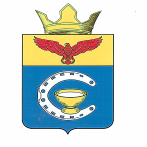 ВОЛГОГРАДСКАЯ ОБЛАСТЬ ПАЛЛАСОВСКИЙ МУНИЦИПАЛЬНЫЙ РАЙОНАДМИНИСТРАЦИЯ САВИНСКОГО СЕЛЬСКОГО ПОСЕЛЕНИЯПОСТАНОВЛЕНИЕ«17» октябрь 2018г.                                с. Савинка                                               №110 О внесении изменений и дополнений в постановление№38 от «05» апреля 2017 г. Об утверждении административного регламента «Осуществление муниципального контроля  за обеспечением сохранности автомобильных дорог местного значения Савинского сельского поселения»С целью приведения законодательства Савинского сельского поселения в соответствии с действующим Федеральным законодательством Российской Федерации, руководствуясь статьей 7 Федерального закона от 06 октября 2003 года №131-ФЗ «Об общих принципах организации местного самоуправления в Российской Федерации», Администрация Савинского  сельского поселения ПОСТАНОВЛЯЕТ:       1. Внести изменения и дополнения в Постановление Савинского  сельского поселения  №38 от «05» апреля 2017 г. Об утверждении административного регламента «Осуществление муниципального контроля  за обеспечением сохранности автомобильных дорог местного значения Савинского сельского поселения»1.1 В абзаце 2 подпункте 2.1.1 пункте 2 разделе 1 заменить адрес сайта с www. adminsavinka.ru   на   https://савинское-сп.рф/                    2. Контроль за исполнением настоящего Постановления оставляю за собой.       3. Настоящее Постановление вступает в силу с момента официального опубликования (обнародования). Глава Савинского                                                                  А.И. Коневсельского поселения:  Рег. № 110/2018г.